ANALISIS PERBANDINGAN FAKTOR-FAKTOR YANG MEMPENGARUHI PENDAPATAN PETANI MELON DAN SEMANGKA DI KECAMATAN PANTAI CERMIN KABUPATEN SERDANG BEDAGAISKRIPSIOLEH :DENI SYAHPUTRANIM. 164114047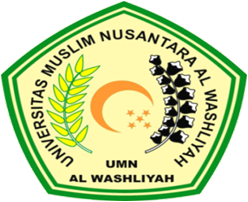 PROGRAM STUDI AGRIBISNISFAKULTAS PERTANIANUNIVERSITAS MUSLIM NUSANTARA AL WASHLIYAH MEDAN2020 